МУНИЦИПАЛЬНОЕ КАЗЕННОЕ УЧРЕЖДЕНИЕ ДОПОЛНИТЕЛЬНОГО ОБРАЗОВАНИЯ  РАЙОННЫЙ ДОМ ДЕТСКОГО ТВОРЧЕСТВАЛитературное творчествоТема: «Ветераны глазами детей»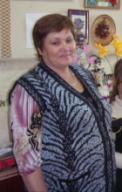 (По воспоминаниям Юдиной Н.В.)Подготовила: Порошина ОльгаУчащаяся 9 класса,Объединение краеведения «Следопыт», «Детский музей»Руководитель: Коряка Людмила Васильевна,Камчатка, Мильково, 2019	Память… Она возвращает людей в прошлое, дает возможность взглянуть на него глазами нашего времени.Страшное слово война… Она оставила после себя не только разруху, голод, горе…. Война оставила нам воспоминания о том страшном времени, как назидание, живущим сегодня, чтобы никогда не повторится вновь!!!	Я занимаюсь в объединении краеведения «Следопыт» в МКУДОРДДТ, которое работает при Детском музее. Ежегодно, мы пополняем материалы Детских книг Памяти воспоминаниями наших ветеранов, которые храним. В прошлом году ушла из жизни педагог дополнительного образования – Юдина Нина Владимировна. В видеотеке нашего Детского музея сохранились записи ее воспоминаний о жизни ее семьи в военные годы, о прошлом нашего села. Эти воспоминания имеют для нас большую ценность. Мы слышим голос ушедшего человека, и можем представить себе, каким было наше село, как жили наши земляки много лет назад. Слушая такие воспоминания, перед глазами проносятся картины прошлого. Удивляешься мужеству этих людей, на долю которых выпало столько испытаний!Я обработала эту видеозапись и хочу вам представить. Свой рассказ Нина Владимировна начинает с рассказа о бабушке, Владыкиной Арине Дмитриевне. У нее было 6 родных детей: было 3 мальчишки и 3 девчонки, в том числе ее мама. В 1941 году, когда началась война, ее бабушка и дедушка жили на Урале г. Глазово. Такая была большая хозяйская деревня. Крепкое хозяйство было, крепко стояли они на ногах.  Бабушка была женщина властная и всё держала в своих руках. Но когда началась война, мальчишек сразу мобилизовали. Дядя Аркаша и дядя Вася пошли на фронт. Дядя Аркаша дошел до Польши, пришел с фронта. Был сильно контужен. А дядя Вася с самого детства страдал плохим зрением, у него на глазу было белое бельмо. Он на передовой не был, но, когда проходил фронт, они проводили посты, хоронили людей, которые там оставались на поле боя и помогали транспортировать кухни, медицинские эшелоны по непреходящим дорогам, которые были размыты, разломлены. У них был третий сын, ее дядя, Леонид Павлович. Он еще не подходил под мобилизацию, был молод и работал на заводе.  И однажды, возвращаясь с работы, ему встретился мужчина и говорит: «Вот сейчас идет на Камчатку вербовка.  Но вербовка идет всей семьёй» А уже в это время у старшей дочери тети ее, Лидии Павловны, была дочь, которая училась на Урале. И когда с центральной части перевозили заводы на эшелонах, они готовили и строили дороги железные, площадки для оборудования. Трудная была работа!Тетя ей рассказывала, как они по пояс в болоте работали там, и не у кого не возникало даже мысли отлынивать от работы!Было очень тяжело! Им предложили переселиться на Камчатку. И они собрали свой не хитрый скарб, и отправились в дальний путь. Документы они собирали недолго, там у них дней 20 прошло. Добирались сначала поездом товарником. Путь дальний: с середины Урала они ехали до самого Владивостока. В пути были 25 дней, но бабушка была мудрая, она взяла очень много пшеницы с собой,  льняные семечки, лен, и  это меняла на станциях на хлеб, и на другие продукты. Что - то продавала, чтобы было что кушать, новсе же привезла на Камчатку семена: пшеницу, рожь, табак, просо, и лен. Все это довезла, потому что считала это очень важным!А еще бабушка была барышня, ее так называли, потому что она любила очень красиво одеваться. Раньше шили дорогую одежду из бостона и шерсти, а также всевозможных шифонов и бархата. У нее не было возможности покупать дорогие материалы, но она выдумывала фасоны из обычного ситца, перешивала старую одежду так, что все удивлялись, как у нее все красиво получается! Были у нее и очень красивые сапожки,  потому что отец бабушки, был сапожник. Он точил сапоги и бабушку всегда нарядно обувал. Бабушка была высокая, статная очень, и красиво смотрелась.По приезду во Владивосток, они 7дней былина бирже труда. Всех прибывших там распределяли: кого-то на Магадан, кого-то, на Сахалин, ну, а родственники Нины Владимировны попали на Камчатку. На пароходе через 7 дней они прибыли в Усть-Камчатск. В Усть-Камчатске их встретила бригада, которая встречала всех переселенцев. С ними ехали переселенцы из Беларуси. А белорусские переселенцы были сельскохозяйственного направления. У кого не было специальности, всех распределяли в леспромхозы. Так как, мама Нины Владимировны имела тракторные курсы, а дядя имел курсы слесаря механических работ, то их отправили на Мильковский район. Вот они по речке на барже и отправились с Усть-Камчатска в Мильковский район с заходом в Ключи, в Козыревск, в Атласово. По переселению им дали место в бараке. Этот барак находился где сейчас расположен хоккейный стадион. Он был полуземляной и выкопан в большой горке. А внизу было болото. Им дали небольшую комнатку, они там все ютились.  По приезду на Камчатку ее бабушка и дедушка устроились на опытную станцию, которая в п. Кирганик находилась. Дедушка дежурил, а бабушка помогала принимать груз, который шел с Усть-Камчатска на плотах до Мильковского района. Там были большие склады.  Затем, с Мильковского рыбкопа, она точно не помнила, как он в то время назывался, забирали эти продукты, потому что самой удачной была пристань для выгрузки грузов под Киргаником. Раньше по реке Камчатка ходили пароходы, катерушки. Мама Нины Владимировны устроилась в МТС в молодежную бригаду. В 1943-1944 году они раскорчевывать поля в Кирганике. Они были молодые, энергичные, как говорится, многое хотели. В то время в селе была столовая, мест на десять, магазины пекарня, которая на дровах топилась, на углях выпекали хлеб. Нина Владимировна хорошо помнила старую столовую, старую пекарню, старую школу, старый Рыбкооп, старый совхоз.  МТС и совхоз были на одной базе, по ее воспоминаниям, может быть в 43-44 году подразделялись. Ее мама в то время работала на молокозаводе. Дети ходили в детский сад. Но в него трудно было попасть, очень много детей было. Дома отапливались печками. Ее мама много рассказывала про войну. Из ее рассказов Нина Владимировна хорошо запомнила, как они встретили 9 мая 1945 года. Им известие пришло, может не 9 мая, а чуть попозже, но тогда   все ликовали, такой был вечер в клубе, посвященный Победе, победному дню!Из этих воспоминаний, я узнала еще, что там, где зона сейчас у нас находится, там было три огромных тополиных поляны. Росли, большие тополя. И на этих полянах было массовое гулянье, там почти весь поселок гулял и праздновал день Победы. Сейчас там ничего нет. Где сейчас стадион «Строитель», - это первая поляна, где лесхоз построен там вторая поляна и где река Варлатовка, там третья поляна. Жители села там гуляли, веселились, гармошки играли, балалайки играли, концерты были, плясали люди, радовались. Красиво одеты были, хоть война, а красиво одеты были. А еще мама ей рассказывала, что во время войны им прислали в село гуманитарную помощь с Америки: обувь очень качественную, которая на года, мануфактуру. Многодетные семьи получали мануфактуру, и родители шили детям одежду, телогрейки. Присылали и пищевую гуманитарную помощь. Это было прессовочное мясо, тушенка…  И    всё было завернуто в таких красивых баночках: сухое молоко, яичный порошок, а самое главное, всё было упаковано в очень красивой упаковке, такой добротной. Всем хватало, никого не обделяли. Раньше жители не такие были, люди друг друга знали и помогали друг другу, и поддерживали, т.е. и в горе, и в радости были вместе. Как хорошо, что остаются воспоминания! Для нас они очень важны!  Из них мы узнаем о прошлом нашего села, его людях. Село меняется, но память должна обязательно оставаться!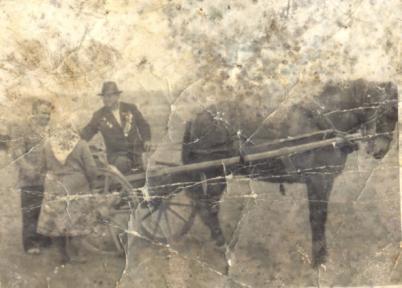 Мильково в военные годы. Фото из архива Детского музеяИсточники:Запись аудио интервью с Юдиной Ниной Владимировной